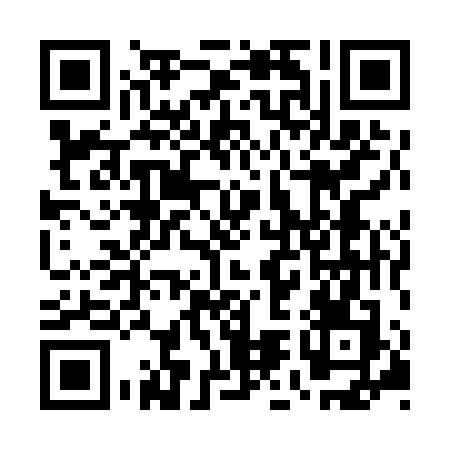 Ramadan times for Bobai County, ChinaMon 11 Mar 2024 - Wed 10 Apr 2024High Latitude Method: Angle Based RulePrayer Calculation Method: Muslim World LeagueAsar Calculation Method: ShafiPrayer times provided by https://www.salahtimes.comDateDayFajrSuhurSunriseDhuhrAsrIftarMaghribIsha11Mon5:385:386:5212:504:146:486:487:5812Tue5:375:376:5212:504:146:486:487:5813Wed5:365:366:5112:504:146:496:497:5914Thu5:365:366:5012:494:146:496:497:5915Fri5:355:356:4912:494:136:496:497:5916Sat5:345:346:4812:494:136:506:508:0017Sun5:335:336:4712:484:136:506:508:0018Mon5:325:326:4612:484:136:516:518:0119Tue5:315:316:4512:484:136:516:518:0120Wed5:305:306:4412:484:136:516:518:0121Thu5:295:296:4312:474:136:526:528:0222Fri5:285:286:4212:474:126:526:528:0223Sat5:275:276:4112:474:126:526:528:0324Sun5:265:266:4012:464:126:536:538:0325Mon5:255:256:3912:464:126:536:538:0326Tue5:245:246:3812:464:126:536:538:0427Wed5:235:236:3812:454:116:546:548:0428Thu5:225:226:3712:454:116:546:548:0529Fri5:215:216:3612:454:116:546:548:0530Sat5:205:206:3512:454:116:556:558:0531Sun5:195:196:3412:444:106:556:558:061Mon5:185:186:3312:444:106:556:558:062Tue5:175:176:3212:444:106:566:568:073Wed5:165:166:3112:434:096:566:568:074Thu5:155:156:3012:434:096:566:568:085Fri5:145:146:2912:434:096:576:578:086Sat5:135:136:2812:424:096:576:578:087Sun5:115:116:2712:424:086:576:578:098Mon5:105:106:2612:424:086:586:588:099Tue5:095:096:2512:424:086:586:588:1010Wed5:085:086:2512:414:076:596:598:10